Пројекат ,,ЗА БЕЗЕДНОСТ СВИХ НАС" одржан је 16. 06. 2016. године у нашој школи.   Пројекат је реализован у оквиру спровођења програма општинског тела за координацију безбедности саобраћаја на путевима  ГО СУРЧИН.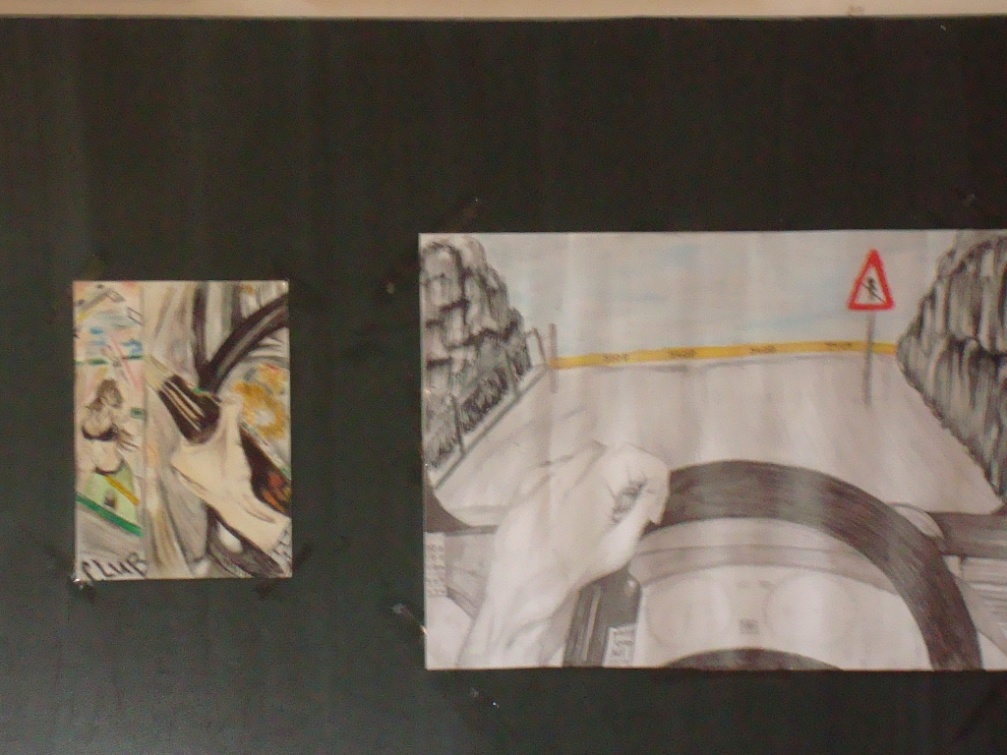 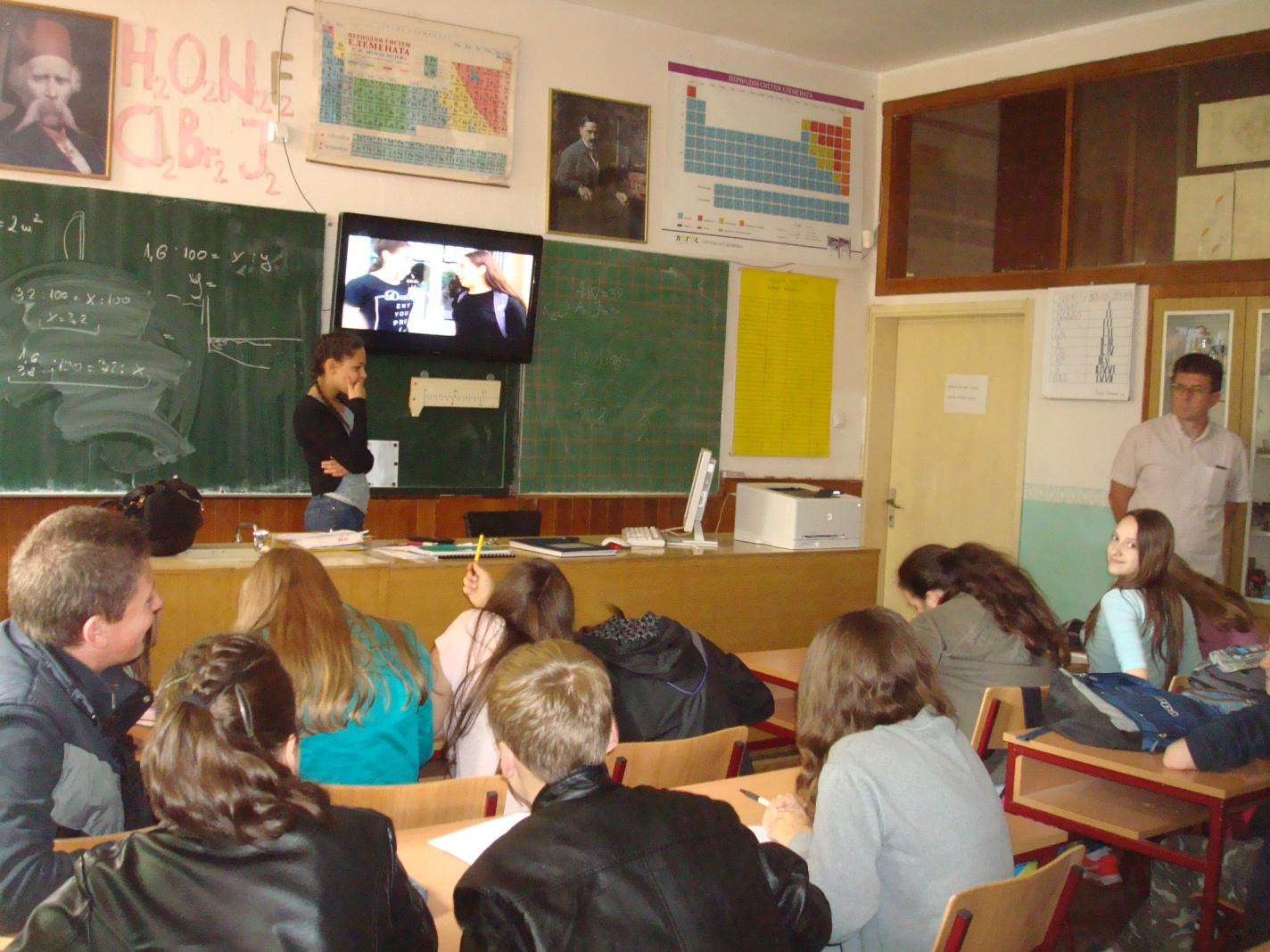 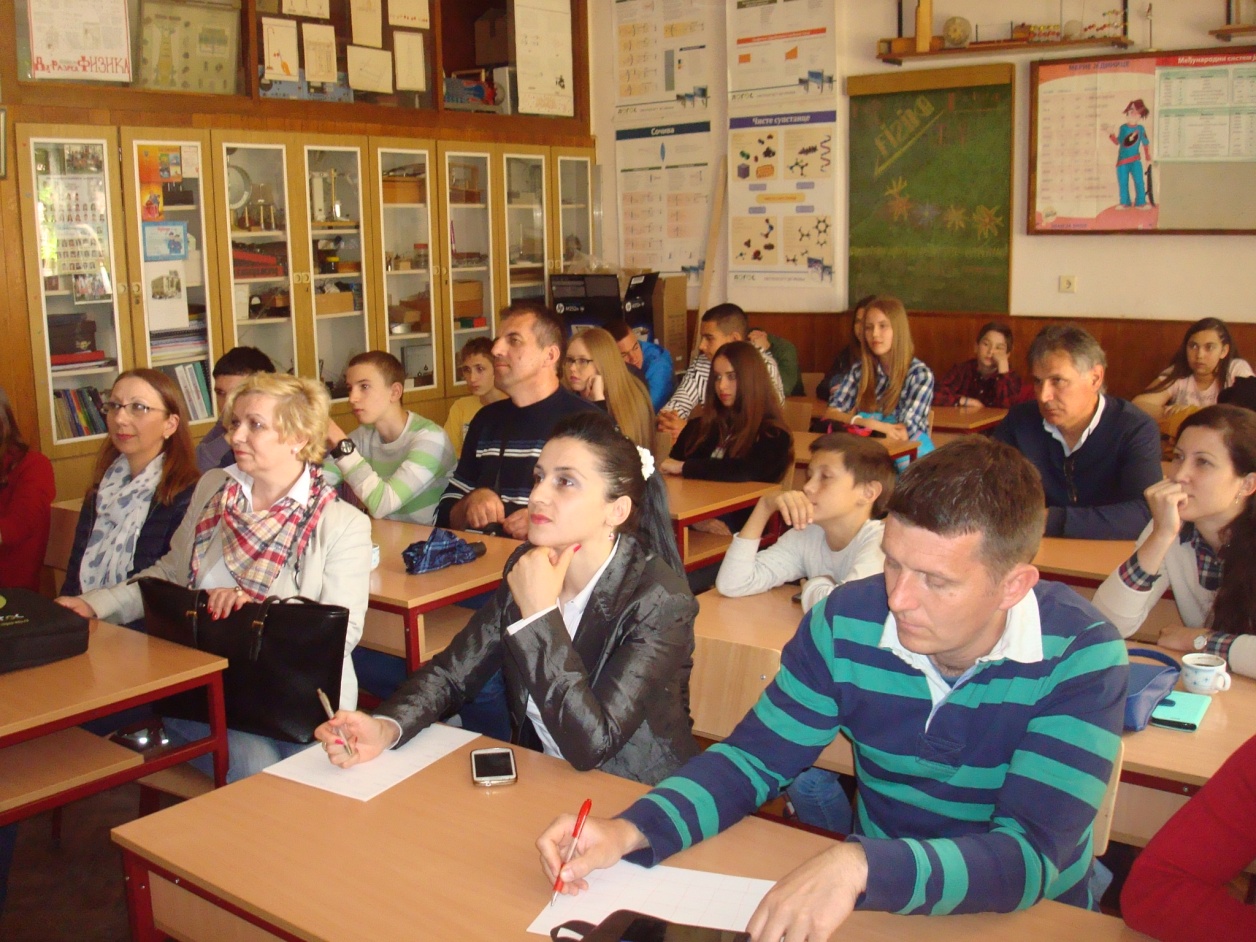 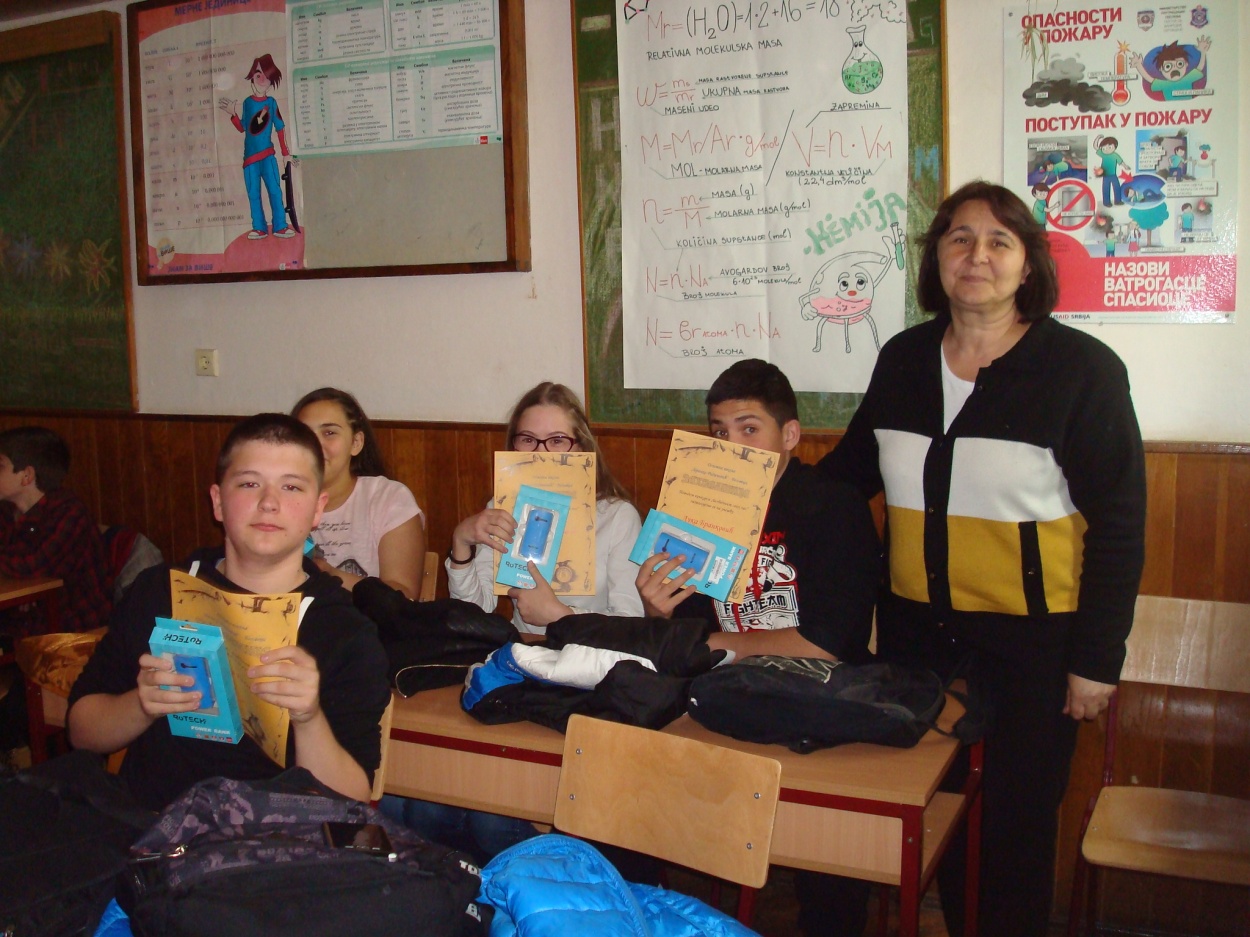 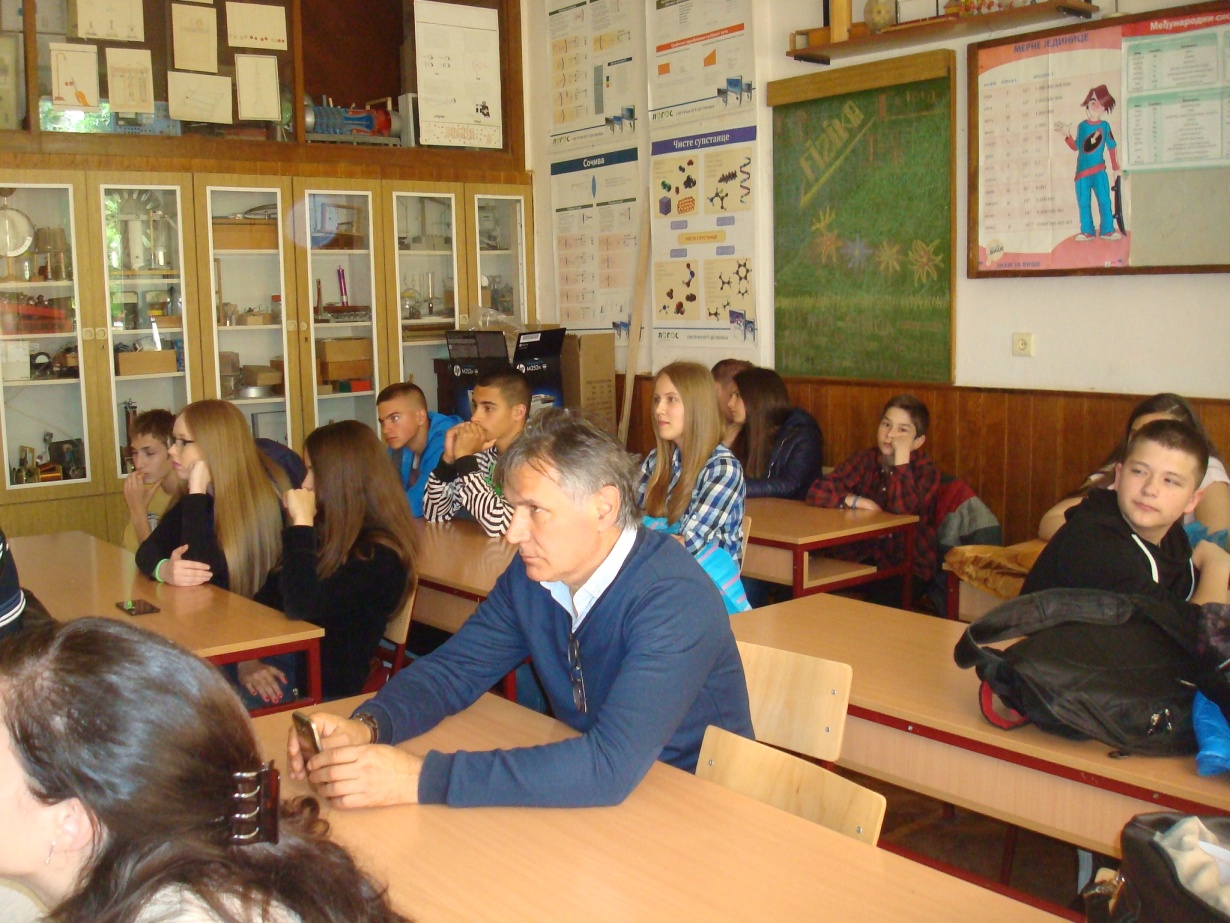 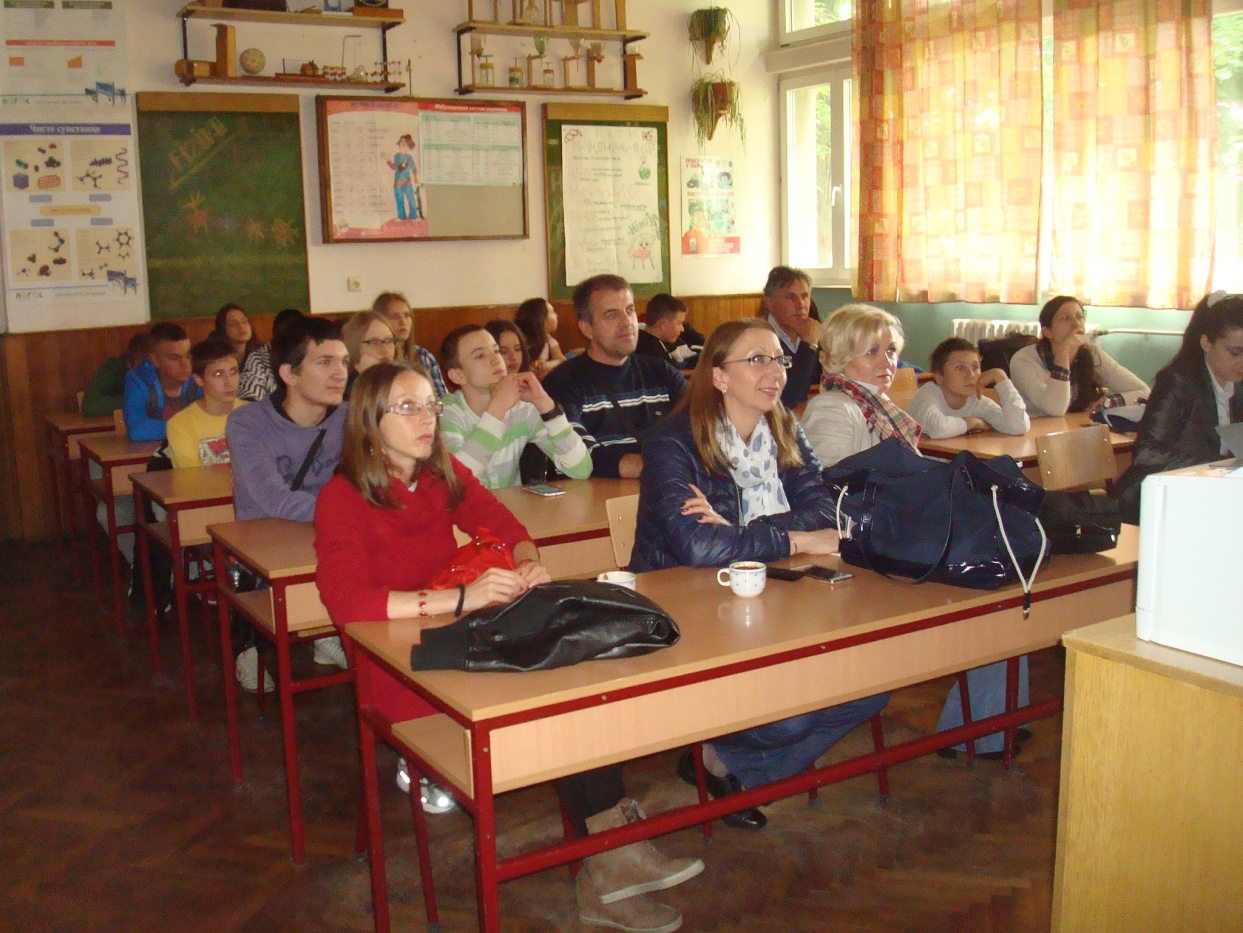 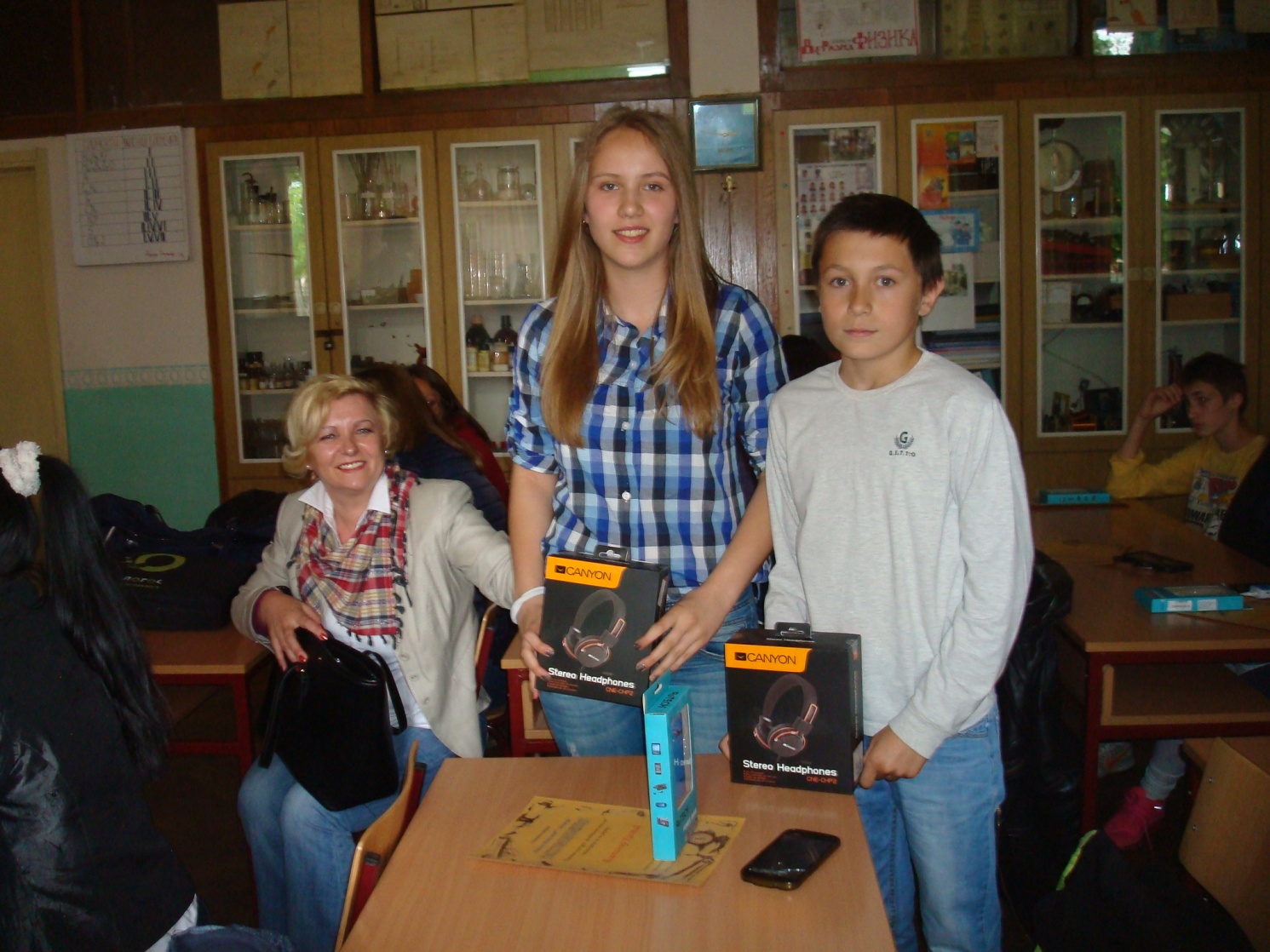 